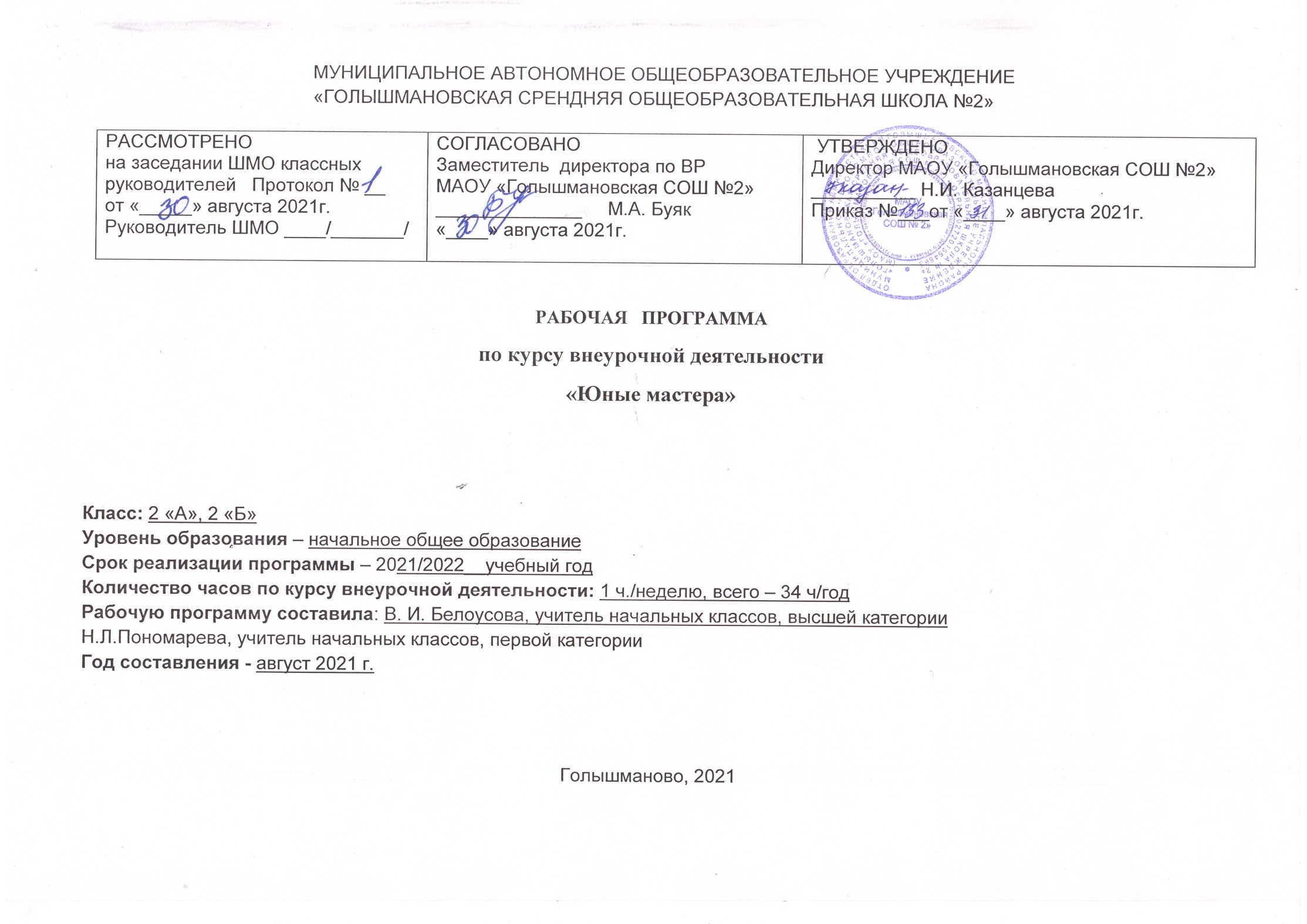 Планируемые результаты освоения  курса внеурочной деятельности «Юные мастера»Личностные результаты:У обучающегося будут сформированы:интерес к новым видам прикладного творчества, к новым способам самовыражения;познавательный интерес к новым способам исследования технологий и материалов;адекватное понимание причин успешности/неуспешности творческой деятельности.Обучающийся получит возможность для формирования:внутренней позиции на уровне понимания необходимости творческой деятельности, как одного из средств самовыражения в социальной жизни;выраженной познавательной мотивации;устойчивого интереса к новым способам познания.Метапредметные результаты:Регулятивные универсальные учебные действияОбучающийся научится:планировать свои действия;осуществлять итоговый и пошаговый контроль;адекватно воспринимать оценку учителя;различать способ и результат действия. Обучающийся получит возможность научиться:проявлять познавательную инициативу;самостоятельно находить варианты решения творческой задачи.Коммуникативные универсальные учебные действияУчащиеся смогут:допускать существование различных точек зрения и различных вариантов выполнения поставленной творческой задачи;учитывать разные мнения, стремиться к координации при выполнении коллективных работ;формулировать собственное мнение и позицию;договариваться, приходить к общему решению;соблюдать корректность в высказываниях;задавать вопросы по существу;контролировать действия партнёра.Обучающийся получит возможность научиться:учитывать разные мнения и обосновывать свою позицию;владеть монологической и диалогической формой речи;осуществлять взаимный контроль и оказывать партнёрам в сотрудничестве необходимую взаимопомощь.Познавательные универсальные учебные действияОбучающийся научится:осуществлять поиск нужной информации для выполнения художественной задачи с использованием учебной и дополнительной литературы в открытом информационном пространстве, в т.ч. контролируемом пространстве Интернет;высказываться в устной и письменной форме;анализировать объекты, выделять главное;осуществлять синтез (целое из частей);проводить сравнение, классификацию по разным критериям;устанавливать причинно-следственные связи;строить рассуждения об объекте.Обучающийся получит возможность научиться:осуществлять расширенный поиск информации в соответствии с исследовательской задачей с использованием ресурсов библиотек и сети Интернет;осознанно и произвольно строить сообщения в устной и письменной форме;использованию методов и приёмов художественно-творческой деятельности в основном учебном процессе и повседневной жизни.Предметные результаты:расширят знания и представления о традиционных и современных материалах для прикладного творчества;познакомятся с новыми технологическими приёмами обработки различных материалов;использовать ранее изученные приёмы в новых комбинациях и сочетаниях;познакомятся с новыми инструментами для обработки материалов или с новыми функциями уже известных инструментов;совершенствовать навыки трудовой деятельности в коллективе;оказывать посильную помощь в дизайне и оформлении класса, школы, своего жилища;сформировать навыки работы с информацией.Содержание курса внеурочной деятельности «Юные мастера»Занятия ручным трудом, аппликацией и рисованием позволяют проявить себя детям с теми особенностями интеллекта, которые в меньшей степени востребованы на других учебных предметах. Программа кружка «Умелые руки» должна помочь стимулировать развитие учащихся путем тренировки движений пальцев рук, развивать познавательные потребности и способности каждого учащегося, создать условия для социального и культурного самовыражения личности ребенка.Недостаточная сформированность пространственного восприятия и зрительно-моторных координаций является причиной возникновения трудностей в обучении детей (особенно в первом классе).Учеными установлено, что активные физические действия пальцами благотворно влияют на весь организм. Приблизительно треть мозговых центров, отвечающих за развитие человека, непосредственно связано с руками. Развивая моторику, мы создаем предпосылки для становления многих психических процессов. Ученые и педагоги, изучавшие деятельность мозга, психику детей, отмечают большое стимулирующее влияние функций руки. Ни один предмет не даст возможности для такого разнообразия движений пальцами кисти руки, как ручной труд. На занятиях предметно-практической деятельности развиваются тонко-координированные движения: точность, ловкость, скорость. Наиболее интенсивно это происходит в период от 6 до 10 лет. Поэтому внеклассные занятия «Юные мастера» дают возможность для развития зрительно - пространственного восприятия воспитанников, творческого воображения, разных видов мышления, интеллектуальной активности, речи, воли, чувств. Работа  с природными  материалами: Беседа «Что такое природный материал». Аппликация из листьев и цветов. Объёмные поделки (фигурки зверей, сказочных персонажей).Работа с пластическими материалами: Пластилин. Свойства пластилина. Аппликация из пластилина. Как изготовить соленое тесто для лепки. Работа с  соленым тестом.  Объёмные и плоскостные аппликации:  История изготовления бумаги. Свойства бумаги. Виды бумаги. Аппликации из геометрических фигур.  Аппликации из бумаги. Объемные аппликацииРабота с бисером: Плетение бисером.Модульное оригами:  Треугольный модуль оригами. Замыкание модулей в кольцо.Чудеса  своими руками: Мозаика из различных материалов. Работа с цветными нитямиТематическое планирование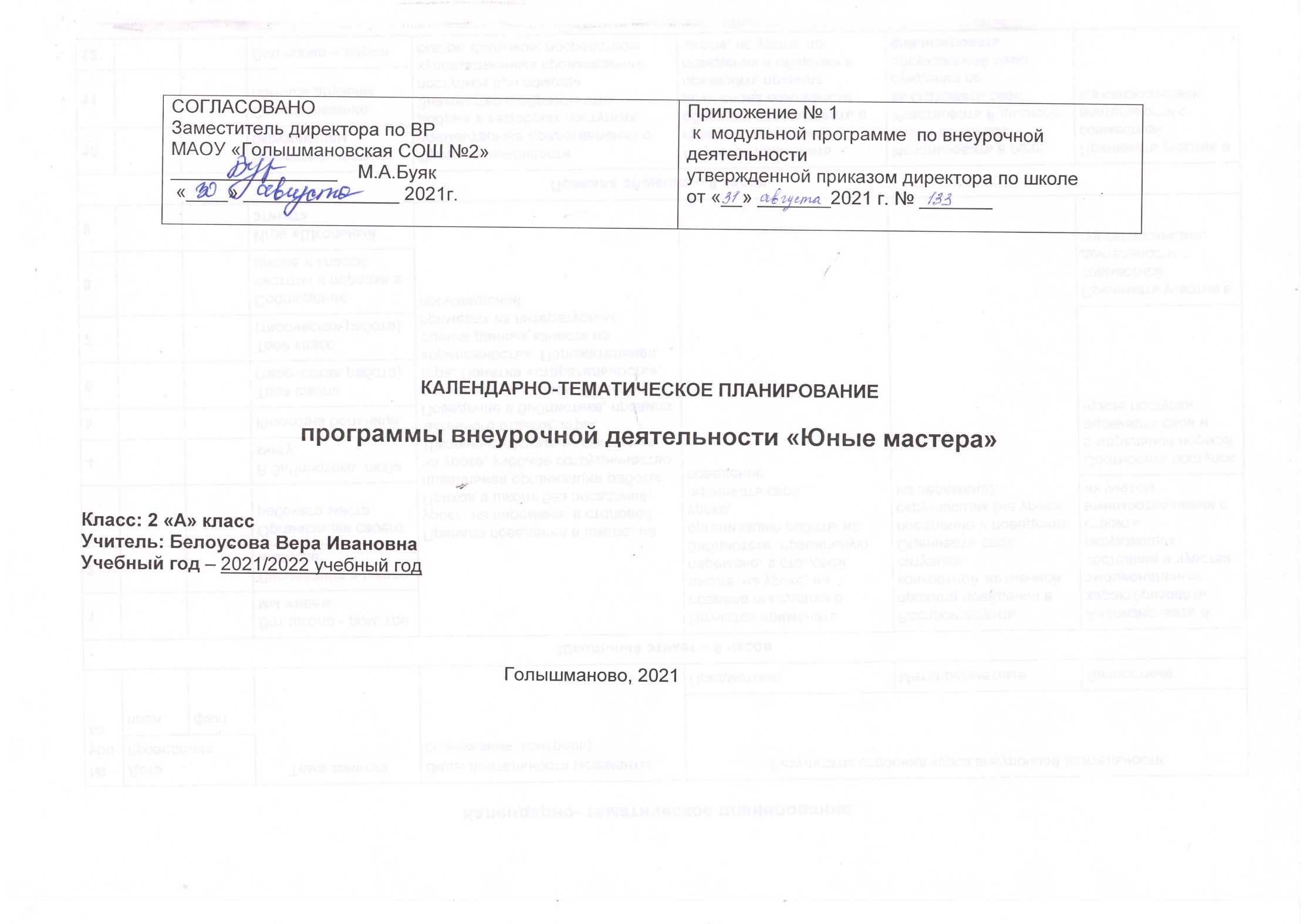 Календарно – тематическое планирование курса внеурочной деятельности «Юные мастера» Количество часовТемаМатериалыРабота  с природными  материалами (4 часа)1-4Аппликация из листьев и цветов.Объёмные поделки (фигурки зверей, сказочных персонажей).Засушенные цветы, листья, шишки .жёлуди.Работа с пластическими материалами        ( 4часа)1-2Аппликация из пластилина.пластилин3-4Работа с  соленым тестомбумага, картонОбъёмные и плоскостные аппликации       ( 8 часов)1-2Аппликации из геометрических фигур бумага, картон3-4Аппликации из бумаги5-8Объемные аппликации Работа  с бисером (6 часов)1-6Плетение бисером           Модульное оригами (4 часов)1-2Треугольный модуль оригами.Цветная бумага3-4Замыкание модулей в кольцо.Цветная бумагаЧудеса  своими руками (8 часов)1-4Мозаика из различных материаловЦветная бумага5-7Работа с цветными нитями Цветные нити.№ п/пКол-во часовТемаМатериалыдата11Экскурсия в природу. Сбор природного материала. Инструктаж по технике безопасности на занятии.21Работа с природным материалом.Панно из осенних листьевАльбомный лист, листья деревьев31Изготовление фигурок животных из шишек, желудейШишки, желуди, пластилин41Аппликация из семян растений, крупы«Разноцветная мозаика» Картон, семена растений, крупа5 1Аппликация из семян растений, крупы«Разноцветная мозаика» оформление работыСемена растений, крупа61Рисование пластилином. «Осень в лесу»пластилин71Аппликация из пластилина «Русалочка» Пластилин, пластинка81 Лепка из соленого теста « На лесной поляне ёжики  грибочки»Цветная бумага, картон91Лепка из соленого теста « На лесной поляне ёжики  грибочки» Картон , бумага, салфетка.10- 112Аппликация из геометрических фигур  из разных материалов       « Для Мамочки»ткань, картон, бумага.12-132Художественная мозаика из обрывных кусков бумаги « Щенок»Соленое тесто141Изготовление ёлочных украшений«Звезды»Цветная бумага151Изготовление ёлочных украшений« Снежинки»  Цветная бумага161Изготовление ёлочных украшений «Фонарик»Цветная бумага171Открытка к новому году«Дед Мороз» Цветная бумага18  1Работа с бисером.  Плетение  из бисера  Цветок способом нанизывания  бисера на проволоку.Бисер проволока191Работа с бисером.  Плетение  из бисера  Цветок способом нанизывания  бисера на проволоку.Бисер проволока201Работа с бисером.  Плетение  из бисера Листья способом нанизывания.Бисер проволока211Работа с нитками. «Изо нить»Заполнение круга.Нитки22-232 Работа с нитками. «Изо нить»«Петушок» Нитки241Работа с нитками. «Изо нить»«Петушок» оформление работы.Цветная бумага251Киллинг работа с бумажными полосками« Рябина» Цветная бумага261Киллинг работа с бумажными полосками« Рябина»Цветная бумага271Киллинг работа с бумажными полоскамиОформление картины « Рябина»281Мозаика   карандашных стружек       «Сказочный герой» Опил, картон, стружка.291Мозаика   карандашных стружек       «Сказочный герой»Опил, картон, стружка.30-312Мягкая игрушка « Зайчик»Нитки, ткань, иголка.321Работа с нитками.Панно из разноцветных косичек и ниток.Цветные нитки, клей, ножницы331Работа с нитками.Панно из разноцветных косичек и ниток.Цветные нитки, клей, ножницы341Итоговая творческая работа